§7072.  Training and apprenticeship programsThe officer shall devise plans for and cooperate with appointing authorities and other supervising officials in the development and conduct of employee training and registered apprenticeship programs to recruit and develop well qualified employees, to aid in meeting affirmative action requirements and to otherwise carry out the State's role as a responsible and effective employer.  [RR 2023, c. 1, Pt. B, §46 (COR); RR 2023, c. 1, Pt. B, §50 (AFF).]The Department of Labor, Bureau of Employment Services shall assist the officer in determining which classifications are apprenticeable and in encouraging and assisting state agencies to utilize the benefits of registered apprenticeship programs or other training programs.  [RR 2023, c. 1, Pt. B, §46 (COR); RR 2023, c. 1, Pt. B, §50 (AFF).]1.  Listing of apprenticeable classifications. [PL 2011, c. 491, §4 (RP).]2.  Agency review. [PL 2011, c. 491, §5 (RP).]3.  Annual report.  The officer shall include in the annual report of the Bureau of Human Resources the following information:A.  A review of the development and operation of training and registered apprenticeship programs;  [PL 1993, c. 630, Pt. B, §4 (AMD).]B.    [PL 2011, c. 491, §6 (RP).]C.  A summary of the agencies and types of positions involved;  [PL 1985, c. 785, Pt. B, §38 (NEW).]D.  A summary of registered apprenticeships;  [PL 1985, c. 785, Pt. B, §38 (NEW).]E.  The number of persons who applied for registered apprenticeship positions under this chapter;  [PL 1993, c. 630, Pt. B, §4 (AMD).]F.  The number of persons who were accepted into the registered apprenticeship program under this chapter;  [PL 1993, c. 630, Pt. B, §4 (AMD).]G.  The number of persons, under this chapter, who successfully completed and the number of persons who failed to complete the program established under this chapter;  [PL 1985, c. 785, Pt. B, §38 (NEW).]H.  The number of persons who, following the successful completion of the program, remain employed;  [PL 1985, c. 785, Pt. B, §38 (NEW).]I.  A summary of other training programs established; and  [PL 1985, c. 785, Pt. B, §38 (NEW).]J.  A breakdown of the total number of persons, defined in paragraphs E, F and G, by sex, race and any other characteristics considered by the officer to be pertinent to the intent of this chapter.  [RR 2023, c. 1, Pt. B, §46 (COR); RR 2023, c. 1, Pt. B, §50 (AFF).][RR 2023, c. 1, Pt. B, §46 (COR); RR 2023, c. 1, Pt. B, §50 (AFF).]4.  Bargaining agreements.  Nothing in this section may operate to invalidate or supersede the provisions of a collective bargaining agreement between an employee organization and the State.[PL 1985, c. 785, Pt. B, §38 (NEW).]SECTION HISTORYPL 1985, c. 785, §B38 (NEW). PL 1993, c. 630, §§B2-4 (AMD). PL 1997, c. 530, §A34 (AMD). PL 2011, c. 491, §§2-6 (AMD). RR 2023, c. 1, Pt. B, §46 (COR). RR 2023, c. 1, Pt. B, §50 (AFF). The State of Maine claims a copyright in its codified statutes. If you intend to republish this material, we require that you include the following disclaimer in your publication:All copyrights and other rights to statutory text are reserved by the State of Maine. The text included in this publication reflects changes made through the First Regular Session and the First Special Session of the131st Maine Legislature and is current through November 1, 2023
                    . The text is subject to change without notice. It is a version that has not been officially certified by the Secretary of State. Refer to the Maine Revised Statutes Annotated and supplements for certified text.
                The Office of the Revisor of Statutes also requests that you send us one copy of any statutory publication you may produce. Our goal is not to restrict publishing activity, but to keep track of who is publishing what, to identify any needless duplication and to preserve the State's copyright rights.PLEASE NOTE: The Revisor's Office cannot perform research for or provide legal advice or interpretation of Maine law to the public. If you need legal assistance, please contact a qualified attorney.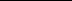 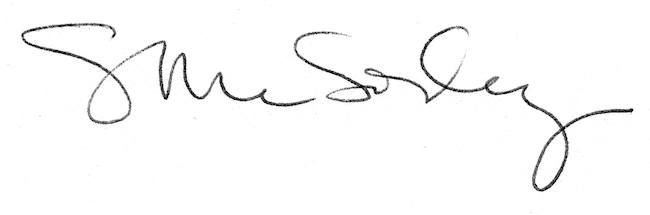 